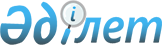 О предоставлении бесплатного или льготного проезда гражданам Павлодарской области, направленным на лечение в лечебно-профилактические учреждения и другие учреждения здравоохранения по Республике Казахстан
					
			Утративший силу
			
			
		
					Решение маслихата Павлодарской области от 03 июля 2012 года N 70/6. Зарегистрировано Департаментом юстиции Павлодарской области 20 июля 2012 года N 3211. Утратило силу решением маслихата Павлодарской области от 11 октября 2013 года N 190/22      Сноска. Утратило силу решением маслихата Павлодарской области от 11.10.2013 N 190/22.

      В соответствии с подпунктом 4 пункта 1 статьи 9 Кодекса Республики Казахстан "О здоровье народа и системе здравоохранения" от 18 сентября 2009 года, статьей 6 Закона Республики Казахстан "О местном государственном управлении и самоуправлении в Республике Казахстан" от 23 января 2001 года, Павлодарский областной маслихат РЕШИЛ:



      1. Предоставить право бесплатного (льготного) проезда в оба конца из средств местного бюджета на соответствующий финансовый год гражданам Павлодарской области и лицам, их сопровождающим (не более одного человека), направляемым по медицинским показаниям на лечение за пределы населенного пункта в пределах Республики Казахстан, при наличии направления установленного образца, выданного специализированной комиссией профильной лечебно-профилактической организации один раз в год.



      2. Предоставить право бесплатного (льготного) проезда в оба конца из средств местного бюджета больным с онкологическими, урологическими и туберкулезными заболеваниями и лицам, их сопровождающим (не более одного человека) наличии направления установленного образца, выданного специализированной комиссией профильной лечебно-профилактической организации по мере их обращения.



      3. Оплату стоимости проезда больного за пределы населенного пункта по Республике Казахстан и лица его сопровождающего производить из средств областного бюджета при условии получения гражданами в республиканских медицинских организациях специализированной и высокоспециализированной медицинской помощи в форме стационарной помощи и высокоспециалиированной медицинской помощи в форме консультативно-диагностической помощи на основании решения комиссии по высокоспециализированной медицинской помощи государственного учреждения "Управление здравоохранения акимата Павлодарской области" (далее – Управление).



      4. Выплату стоимости проезда больных, направляемых по медицинским показаниям на лечение за пределы населенного пункта, производить на основании следующих представленных документов:

      1) заявления;

      2) копии удостоверения личности;

      3) копии направления на лечение установленного образца, выданного Комиссией (через портал Бюро госпитализации с указанием номера и даты протокола);

      4) копии выписки из истории болезни, выданной республиканской клиникой, и местного значения;

      5) копии РНН (регистрационный номер налогоплательщика);

      6) копии СИК (социальный индивидуальный код);

      7) копии сберегательной книжки или платежной карты;

      8) копии справки ВКК (врачебно-консультативная комиссия) (в случае проезда с сопровождением);

      9) копии свидетельства о рождении (для ребенка);

      10) билетов, подтверждающих факт поездки.

      Документы, подтверждающие факт проезда на лечение больного и лица, сопровождавшего его, должны быть представлены не позднее двухмесячного срока со дня приезда из места лечения. В случае утери билетов, подтверждающих проезд больного и сопровождавшего его лица, должна быть представлена справка, подтверждающая стоимость проезда до места лечения и обратно. При предоставлении в Управление вышеперечисленных документов в выплате стоимости проезда не может быть отказано. Требование иных документов не допускается.



      5. В случае проезда больных, направляемых по медицинским показаниям на лечение за пределы населенного пункта, и лиц, их сопровождающих (не более одного человека) на железнодорожном (кроме спального вагона) и междугородном автомобильном транспорте осуществляется выплата стоимости проезда (в оба конца) до места лечения в полном объеме стоимости билета.



      6. В случае перелета больных, направляемых по медицинским показаниям на лечение за пределы населенного пункта, и лиц, их сопровождающих (не более одного человека), на воздушном транспорте производится частичная компенсация стоимости проезда (в оба конца) в размере, не превышающем стоимости билета купейного вагона скорого поезда железнодорожного транспорта до места лечения.



      7. Управлению производить выплату стоимости проезда на лечение больных и лиц, их сопровождавших.



      8. Контроль за исполнением данного решения возложить на постоянную комиссию областного маслихата по вопросам социального и культурного развития.



      9. Настоящее решение вводится в действие по истечении десяти календарных дней после дня его первого официального опубликования.      Председатель сессии                        К. Нукенов      Секретарь областного маслихата             М. Кубенов
					© 2012. РГП на ПХВ «Институт законодательства и правовой информации Республики Казахстан» Министерства юстиции Республики Казахстан
				